Publicado en   el 18/12/2013 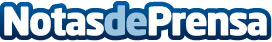 Bankia establece su estructura en 10 direcciones territoriales en toda España  Bankia ha definido la nueva estructura de direcciones territoriales una vez finalizado el proceso de reorganización de oficinas en toda España.Datos de contacto:Nota de prensa publicada en: https://www.notasdeprensa.es/bankia-establece-su-estructura-en-10_1 Categorias: Finanzas Oficinas http://www.notasdeprensa.es